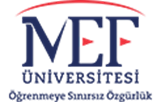 MEF ÜNİVERSİTESİİKTİSADİ İDARİ VE SOSYAL BİLİMLER FAKÜLTESİSTAJ YÖNERGESİAMAÇ Madde 1 Bu yönerge, MEF Üniversitesi İktisadi İdari ve Sosyal Bilimler Fakültesi öğrencilerinin, eğitim ve öğretim yönetmeliklerinde yer alan ilkeler esas alınarak, yapacakları stajların başvuru, kabul ve değerlendirilmesine ilişkin genel esasları düzenlemek amacıyla hazırlanmıştır.DAYANAKMadde 2Bu yönerge 21.10.2014 tarih ve 29152 sayılı Resmi Gazetede yayımlanan MEF Üniversitesi Lisans ve Ön lisans Eğitim-Öğretim Yönetmeliği, 07.03.2016 tarihli ve 28 sayılı MEF Üniversitesi Senato kararı ile yürürlüğe giren MEF Üniversitesi Staj Yönetmeliği ve 01.10.2008 tarihinde yürürlüğe giren 5510 sayılı Kanunun 5 inci maddesinin b bendine dayanılarak hazırlanmıştır.TANIMMadde 3Bu yönergede geçen,Öğrenci: MEF Üniversitesi İktisadi İdari ve Sosyal Bilimler Fakültesi öğrencilerini,FSK: MEF Üniversitesi İktisadi İdari ve Sosyal Bilimler Fakültesi Staj Komisyonunu,BSK: (Söz konusu öğrencinin kayıtlı olduğu bölümün) Bölüm Staj Komisyonunu,ifade eder.TEMEL PRENSİPLERMadde 4Öğrencinin, bu yönergede yer almayan ek koşullar için, kayıtlı olduğu programın staj esaslarını bilmesi, takip etmesi ve sağlaması gerekmektedir. Zorunlu stajların süresini BSK belirler ve bölüm staj esasları formunda duyururlar. Staja devam zorunlu olup, stajlar belirlenen sürede kesintisiz olarak tamamlanmalıdır. Öğrencinin staja başlamadan önce staj başvuru formunu eksiksiz doldurmak ve bölümünün staj esasları doğrultusunda gerekli onayları almak ile sorumludur.Staj yükümlülüğü bulunan öğrenci staj işlemlerini tamamlamadığı sürece mezun olamaz. Öğrencilerin yaptıkları stajı, zorunlu staj dersi yüküne sayabilmeleri için gerekli koşullar BSK tarafından belirlenir. Staj süresince öğrenciler üniversite disiplin yönetmeliğine tabiidirler. STAJ ZAMANI Madde 5 Stajın eğitim öğretimin yapılmadığı zamanlarda yapılması zorunludur. Öğrenciler staj yaptıkları günlerde derslere katılamazlar. Haftada en az iki boş günü (dersinin olmadığı) olan öğrenciler BSK onayı ve söz konusu boş günlerde yapmak koşulu ile yıl içerisinde de staj yapabilirler. YÜRÜRLÜK ve YÜRÜTMEMadde 6Bu yönerge MEF Üniversitesi İktisadi İdari ve Sosyal Bilimler Fakültesi Fakülte Kurulu kararı ile yayınladığı zaman yürürlüğe girer.Madde 7Bu Yönerge hükümlerini MEF Üniversitesi İktisadi İdari ve Sosyal Bilimler Fakültesi Dekanı yürütür. 